OBEC ÚHERČICE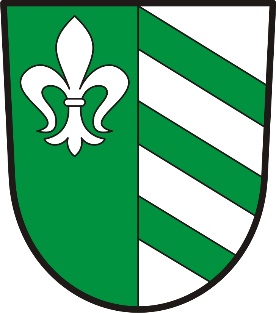 Obecní úřadÚherčice 32, 538 03Telefon: +420 777 171 869, ID DS: q5xa3dhe-mail: ouuhercice@quick.cz, www.uhercice.comJmenování zapisovatele okrskové volební komise volebního okrsku č. 1 pro volby do zastupitelstva obce Úherčice konané ve dnech 23. a 24. září 2022V souladu s ustanovením § 17 odst. 6 zákona č. 491/2001 Sb., o volbách  do zastupitelstev obcí a o změně některých zákonů, ve znění pozdějších předpisů,  j m e n u j i    z a p i s o v a t e l e mokrskové volební komise volebního okrsku č. 1 pro volby do zastupitelstva obce Úherčice konané ve dnech 23. a 24. září 2022pana Ondřeje Bartošku nar.:  30.8.1995trvale bytem: Úherčice 1V Úherčicích  dne 3.8.2022                                                 	…………………….…………							podpis starosty